KARTA  INFORMACYJNAZ A N I M    W Y P E Ł N I S Z    W N I O S E K    P R Z E C Z Y T A J !Podstawa prawna: Ustawa z dnia 16 października 2019 r. o zmianie ustawy o informatyzacji działalności podmiotów realizujących zadania publiczne oraz niektórych innych ustaw (Dz.U.2019 poz. 2294), Rozporządzenie Ministra Cyfryzacji z dnia 19 grudnia 2019 r. w sprawie rejestru danych kontaktowych (Dz. U        z 2019r. poz. 2467)I WYMAGANE DOKUMENTY I ZAŁĄCZNIKI wniosek o przekazanie/aktualizację/usunięcie danych kontaktowych w rejestrze danych kontaktowych, bądź wpisanie lub zmiana danych kontaktowych na dowolnym formularzu urzędowym, który zawiera sekcję RDK;dowód osobisty lub paszport;telefon lub tablet albo inne tego typu urządzenie, na które za pośrednictwem SMS-a lub e-maila zostaną wysłane kody do potwierdzenia danych – jeśli dane w RDK potwierdzane są przy urzędniku.II OPŁATYBez opłatIII MIEJSCE ZŁOŻENIA WNIOSKUBiuro Obsługi Mieszkańców Urzędu Miejskiego w Sulejowie, ul. Konecka 42, wejście A, parter lub za pomocą środków komunikacji elektronicznej – za pośrednictwem profilu zaufanego lub e-dowodu. Pozwalają one potwierdzić tożsamość wnioskodawcy.
Do logowania się za pośrednictwem e-dowodu – potrzebna jest skrzynka ePUAP.IV TERMIN ROZPATRZENIA WNIOSKU Przekazanie/aktualizację/usunięcie danych kontaktowych, tak aby stały się one dostępne              w Rejestrze Danych Kontaktowych następuje od razu po ich potwierdzeniu kodem przez urzędnika. Jeśli dane maja być usunięte – zostaną one usunięte natychmiast (nie otrzymujemy żadnego kodu potwierdzającego).V TRYB ODWOŁAWCZYNie przysługujeVI JEDNOSTKA ODPOWIEDZIALNABiuro Obsługi Mieszkańców.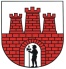 Urząd Miejski w SulejowieBiuro Obsługi Mieszkańców  ul. Konecka 42,  97-330 Sulejów   tel. 44 6102 509Karta usługi NrBOM.XXVIII.(1).20REJESTR DANYCH KONTAKTOWYCHREJESTR DANYCH KONTAKTOWYCHREJESTR DANYCH KONTAKTOWYCH